проект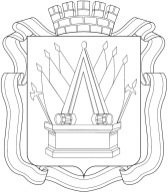 Об утверждении нормативных затрат на обеспечение функций комитета по культуре и туризму администрации города ТобольскаВ соответствии с частью 2 распоряжения администрации города Тобольска от 14.12.2015 №2367 «Об утверждении Правил  определения нормативных затрат на обеспечение функций муниципальных органов города, подведомственных им казенных учреждений», распоряжением администрации города Тобольска от 27.05.2016 №1104 «О внесении изменений в распоряжение администрации города Тобольска от 14.12.2015 №2367»,  распоряжением администрации города Тобольска от 14.12.2016 №2368 «Об утверждении Правил определения требований к закупаемым муниципальными органами и подведомственными им казенными и бюджетными учреждениями, отдельным видом товаров, работ, услуг (в том числе предельных цен товаров, работ, услуг), распоряжением администрации города Тобольска от 28.06.2016 №1273 «О внесении изменений в изменений в распоряжение администрации города Тобольска от 14.12.2015 №2368»     Приказываю:Утвердить нормативные затраты на обеспечение функций комитета по культуры и туризму администрации города Тобольска (приложение 1).Утвердить требования к закупаемым, комитетом по культуре и туризму администрации города Тобольска, отдельным видам товаров, работ, услуг (в том числе предельные цены товаров, работ, услуг) (приложение 2). В течении 7 рабочих дней, со дня принятия настоящего приказа, разместить его, в установленном порядке, в единой информационной системе, на официальном сайте www.zakupki.gov.ru.Контроль за исполнением настоящего приказа возложить на главного бухгалтера Баяндину Е.А..      Председатель  			                              		          А.З.КривоносоваАДМИНИСТРАЦИЯ ГОРОДА ТОБОЛЬСКАКОМИТЕТ ПО КУЛЬТУРЕ И ТУРИЗМУП Р И К А З_________________                                                                            № _____ 